Отчет о проведении мероприятий, посвященных Дню солидарности в борьбе с терроризмомЕжегодно 3 сентября в России отмечается День солидарности в борьбе с терроризмом. Эта памятная дата России была установлена в 2005 году Федеральным законом «О днях воинской славы России» и связана с трагическими событиями в городе Беслане.3 сентября 2021 года в МБОУ «Уллу-Теркеменская» прошли спортивные мероприятия, посвященные памяти трагических событий, произошедших в сентябре 2004 года в Беслане.Цель данного мероприятия:Вспомнить события сентября 2004 года в школе №1 города Беслана;Воспитывать уважение к памяти погибших;Вызвать осуждение к действиям террористов.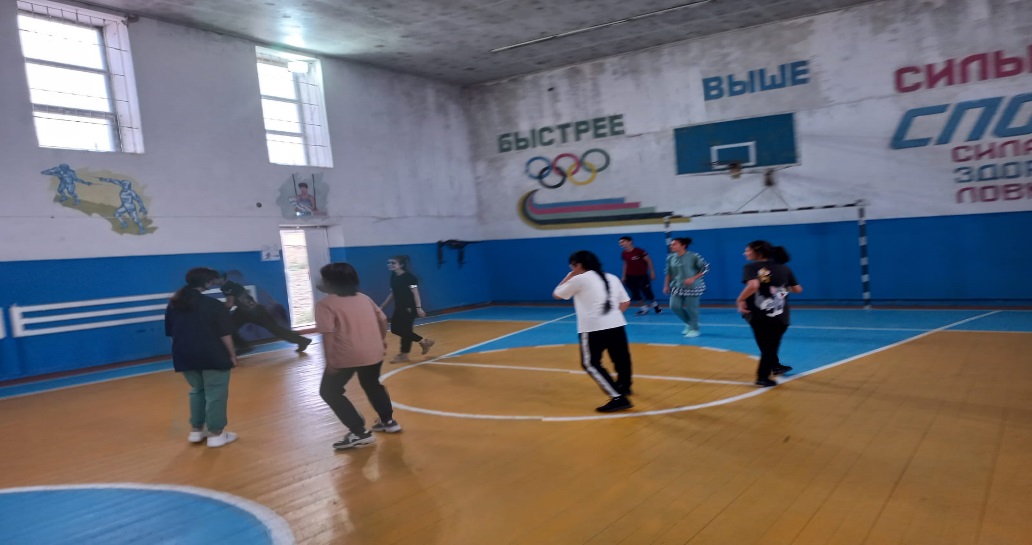 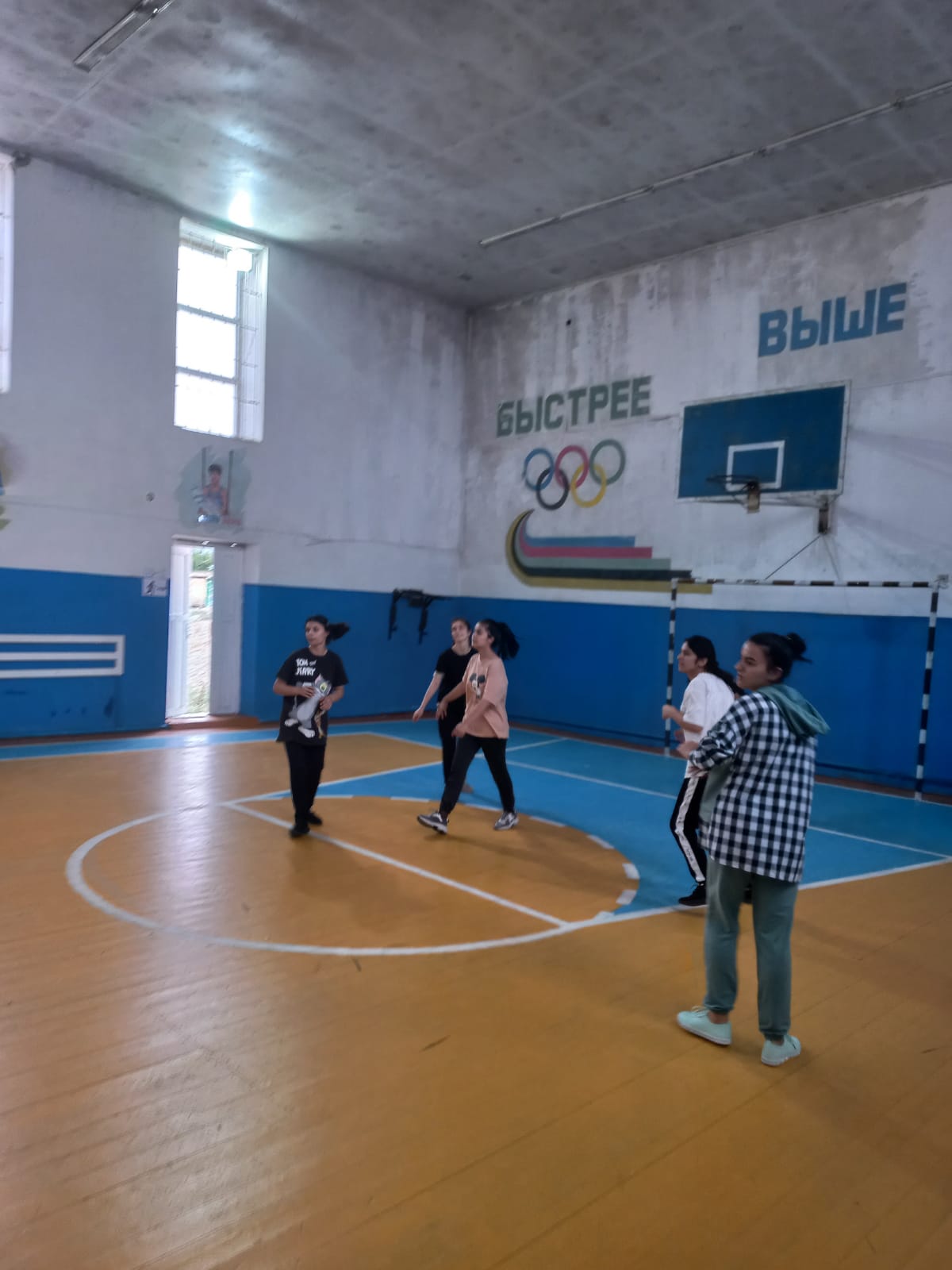 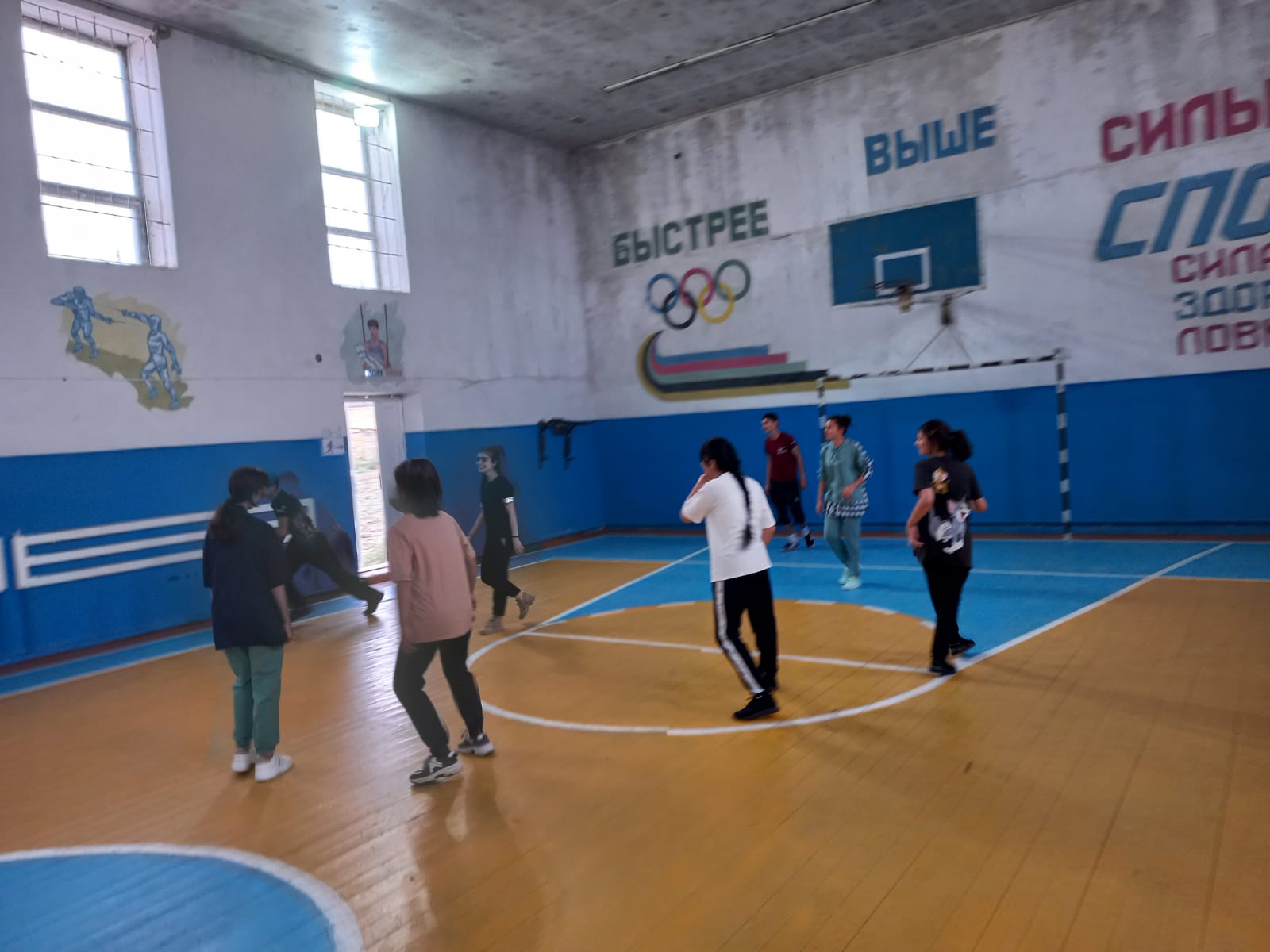 